April 2021Dear Applicant,Teacher of Music  Thank you for your interest in this post at Budehaven Community School. The post has become available due to the promotion of the current post holder, and is available from 1st September 2021. The postThe Music department is a strong, vibrant and successful department within the school. It regularly organises musical experiences for students, provides opportunities for many students to perform, runs a wide range of musical groups and activities, and leads school and community performances.  It has an excellent reputation.  We are looking for an individual who shares our vision for Music provision within the school. A subject specialist able to teach Music to GCSE and A Level, with a limited amount of Key Stage 3 RE teaching. Music is a popular examination subject in the school. You will be ambitious for yourself and for the department and our students, set exceptionally high standards in the classroom, plan and deliver innovative and challenging lessons that will inspire our students to become articulate, curious, imaginative, capable and productive members of our society. Our school Budehaven is an oversubscribed comprehensive school located on the beautiful north Cornwall coast. We provide education to 1181 students from Ages 11 to 19. We have a thriving Sixth Form of 167 students, an Integrated Health Centre and Community Leisure Centre. We are judged by Ofsted to be a good school (Ofsted, March 2017). We offer an exceptional working and learning environment where kindness, respect, trust and ambition play a central role in our vision. We are ambitious for our students academically and for their development into curious young people, who go beyond their locality and look at the world in wonder, becoming thoughtful and productive members of society. We are looking for someone to join our school, who shares this aspiration. If you are appointed to this post, we will support you with an excellent induction programme. This is for both experienced and new entrants to the profession and is led by one of our Assistant Headteachers. We work very closely with Dartmoor Teaching School Alliance to ensure that our newly qualified and recently qualified teachers are well supported and receive bespoke trainingThe closing date for applications is noon on Tuesday 20th April 2021 and we intend interviewing shortly after. Applicants should complete the Application Form and submit a letter of application (of no more than two sides). The letter should outline your educational philosophy and experience linked to the post              At Budehaven we are committed to the safeguarding of our students and the successful candidate will be subject to an enhanced Disclosure and Barring Service Check. We look forward to receiving an application from you. 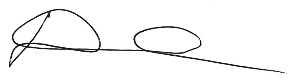 Dominic Wilkes – Headteacher  